Με τον όρο Εσωτερικός Κανονισμός Λειτουργίας του Σχολείου εννοούμε το σύνολο των όρων και των κανόνων που αποτελούν προϋποθέσεις, για να πραγματοποιείται ανενόχλητα, μεθοδικά και αποτελεσματικά το έργο του Σχολείου. Επιπλέον, ο Εσωτερικός Κανονισμός Λειτουργίας του Σχολείου αποτελεί σημαντικό παιδαγωγικό μέσο που βοηθά στην ομαλή σχολική ζωή, στη συνεργασία, στην αλληλεγγύη, στον δημοκρατικό διάλογο και στην αποδοχή της διαφορετικότητας.Σκοπός του Εσωτερικού Κανονισμού Λειτουργίας του Σχολείου είναι η θεμελίωση ενός πλαισίου που υποστηρίζει το εκπαιδευτικό έργο και την απρόσκοπτη συμμετοχή όλων στην εκπαιδευτική διαδικασία, η διαμόρφωση κλίματος που στηρίζει την ολόπλευρη ανάπτυξη της προσωπικότητας των μαθητών/μαθητριών, η εξασφάλιση της σωματικής ασφάλειας και της συναισθηματικής πλήρωσης όλων των μελών της σχολικής κοινότητας, καθώς και η δημιουργία ενός περιβάλλοντος φιλόξενου με ισοπολιτεία, υλική και θεσμική οργάνωση.1.Προσέλευση - παραμονή στο Σχολείο και αποχώρηση από αυτό.Η έγκαιρη προσέλευση των μαθητών/μαθητριών στο σχολείο καθώς και η τακτική και ανελλιπής φοίτηση αποτελούν βασικά στοιχεία της εκπαιδευτικής διαδικασίας. Οι μαθητές/μαθήτριες προσέρχονται στο σχολείο πριν από την έναρξη των μαθημάτων, ενώ όσοι προσέρχονται με καθυστέρηση εισέρχονται στην τάξη τους, λαμβάνοντας απουσία και ο υπεύθυνος καθηγητής ενημερώνει τον/την κηδεμόνα.Οι μαθητές πρέπει να εισέρχονται στην τάξη μετά τα διαλείμματα, αμέσως μόλις χτυπήσει το κουδούνι. Εφόσον εισέλθει ο διδάσκων στην αίθουσα διδασκαλίας, οι μαθητές με καθυστερημένη προσέλευση λαμβάνουν οπωσδήποτε απουσία. Οι θέσεις των μαθητών μέσα στην αίθουσα διδασκαλίας καθορίζονται σε συνεργασία με τον υπεύθυνο καθηγητή του τμήματος. Κατά τη διάρκεια των μαθημάτων κανένας μαθητής, από τους προσελθόντες στο σχολείο, δεν επιτρέπεται να απουσιάζει αδικαιολόγητα από την αίθουσα διδασκαλίας. Δεν επιτρέπεται η κατανάλωση φαγητού, καφέ και αναψυκτικού στην αίθουσα διδασκαλίας. Αξιοποιούμε τα διαλείμματα για φαγητό, τουαλέτα και νερό.Οι μαθητές/ριες σε καμία περίπτωση δεν φεύγουν από το Σχολείο πριν τη λήξη των μαθημάτων χωρίς άδεια. Αν παρουσιαστεί ανάγκη έκτακτης αποχώρησης κατά τη διάρκεια του σχολικού ωραρίου (π.χ. ασθένεια), ενημερώνεται η Διεύθυνση και ο γονέας/κηδεμόνας για να προσέλθει στο Σχολείο και να παραλάβει το παιδί του. Τέλος, εάν κάποιος γονέας/κηδεμόνας χρειαστεί, για ειδικό λόγο να πάρει το παιδί του πριν τη λήξη των μαθημάτων, χρειάζεται να ενημερώσει τη Διεύθυνση του Σχολείου. 2.Φοίτηση – Απουσίες μαθητώνΗ φοίτηση των μαθητών/ριών, σύμφωνα με την ισχύουσα νομοθεσία, είναι καθήκον και υποχρέωση τους. Η συμμετοχή τους οφείλει να είναι τακτική, ενεργός και συστηματική. Η ελλιπής φοίτησή τους, και μάλιστα χωρίς σοβαρό λόγο, δυσχεραίνει τόσο το σχολικό έργο όσο και την πρόοδό τους. Για την τακτική παρακολούθηση της φοίτησης των μαθητών/ριών ευθύνονται εξ ολοκλήρου οι κηδεμόνες τους. Οι γονείς/κηδεμόνες οφείλουν να ενημερώνουν το Σχολείο για την απουσία των παιδιών τους. Η φοίτηση χαρακτηρίζεται επαρκής όταν ο αριθμός των απουσιών είναι μικρότερος από 114. Περιπτώσεις όπου απουσίες δεν λαμβάνονται υπόψη για τον χαρακτηρισμό της φοίτησης αναφέρονται στο άρθρ. 24,  τηςΚ.Υ.Α. 79942/ΓΔ4/2019 - ΦΕΚ 2005/Β/31-5-20193. Συμπεριφορά - Δικαιώματα – Υποχρεώσεις Ι. Οι εκπαιδευτικοίκαι η διεύθυνση του σχολείου λαμβάνουν μέριμνα για την εξασφάλιση παιδαγωγικών μέσων και εργαλείων, την καλή χρήση τους στη σχολική τάξη, τη λειτουργικότητα και την αντικατάστασή τους, σε περίπτωση φθοράς. Επιτελούν έργο υψηλής κοινωνικής ευθύνης. Η πρόοδος, η καλλιέργεια ανθρωπιστικών αξιών και αρχών, η οικονομική ανάπτυξη, ο πολιτισμός και η συνοχή της κοινωνίας εξαρτώνται σε μεγάλο βαθμό από την ποιότητα της εκπαίδευσης και κατ' επέκταση από τη συμβολή και την προσπάθεια των εκπαιδευτικών. Τα καθήκοντα και οι αρμοδιότητες των εκπαιδευτικών οφείλουν να εναρμονίζονται με τους στόχους αυτούς και αναφέρονται εκτενώς  στην εκπαιδευτική νομοθεσία(αρθρο 36,  ΦΕΚ 1340/2002)ΙΙ.Οι μαθητές/μαθήτριες Η συμπεριφορά των μαθητών πρέπει να διέπεται από δημοκρατικό ήθος, σεβασμό στο εκπαιδευτικό, διοικητικό και βοηθητικό προσωπικό, στους συμμαθητές τους, στη σχολική περιουσία, καθώς και στην δική τους προσωπικότητα. H ανάπτυξη θετικού σχολικού κλίματος αποτελεί σημαντικό παράγοντα της διαδικασίας πρόληψης ή/και αντιμετώπισης φαινομένων βίας, παρενόχλησης, εξαναγκασμού και σχολικού εκφοβισμού. Χαρακτηριστικά του θετικού και υγιούς σχολικού κλίματος είναι ο αμοιβαίος σεβασμός, η αποδοχή της διαφορετικότητας, η συμπερίληψη, η φιλικότητα, η εμπιστοσύνη,  η προώθηση της συνεργασίας με Φορείς, η συνεργασία του Σχολείου με την οικογένεια, με τις μαθητικές κοινότητες,  με το σύλλογο γονέων, με το ΣΕΕ, τους συμβούλους ειδικοτήτων και τη ΔΔΕ.Απαγορεύεται κάθε είδος βίας, λεκτικής, σωματικής, ψυχολογικής ή άλλης μορφής. Οι μαθητές θα πρέπει να:  Αποδίδουν σεβασμό, με τα λόγια και τις πράξεις τους, προς κάθε μέλος της σχολικής κοινότητας.  Αποδέχονται πως κάθε μάθημα έχει τη δική του ιδιαίτερη παιδευτική αξία και αποδίδουν στο καθένα την απαιτούμενη προσοχή. Υποστηρίζουν και διεκδικούν τη δημοκρατική συμμετοχή τους στις διαδικασίες λήψης αποφάσεων στο πλαίσιο των αρμοδιοτήτων που τους δίνει η νομοθεσία, συμβάλλοντας στην εφαρμογή αυτών των αποφάσεων.  Συμβάλλουν στην εμπέδωση ενός ήρεμου, θετικού, συνεργατικού, συμπεριληπτικού, εποικοδομητικού σχολικού κλίματος.  Προσέχουν και διατηρούν καθαρούς όλους τους χώρους του Σχολείου. Σέβονται την κινητή και ακίνητη περιουσία του σχολείου, δεν ρυπαίνουν το σχολικό χώρο, δεν γράφουν στους τοίχους, ούτε στα θρανία,δεν εγκαταλείπουν υπολείμματα τροφών, χρησιμοποιούν τα καλάθια απορριμμάτων, τους κάδους ανακύκλωσης (χαρτιού, μπαταριών, πλαστικών καπακιών)και σέβονται τους κανόνες υγιεινής (στις βρύσες και τις τουαλέτες ειδικότερα). Οι μαθητές οφείλουν να διατηρούν το θρανίο τους καθαρό και σε άριστη κατάσταση. Κάθε τμήμα οφείλει, συλλογικά, να διατηρεί την αίθουσα του καθαρή και τακτοποιημένη. Επίσης, οι μαθητές δεν επιτρέπεται να χρησιμοποιούν χωρίς άδεια υλικό που φυλάσσεται στο σχολείο και χρησιμοποιείται μόνο σε συγκεκριμένα μαθήματα ή περιστάσεις (μουσική, γυμναστική, γιορτές). Η προστασία του σχολικού κτηρίου και της περιουσίας του είναι υπόθεση όλων. Αν προκαλέσουν κάποια βλάβη-ζημιά, αυτή ελέγχεται πειθαρχικά και η δαπάνη αποκατάστασης βαρύνει τον κηδεμόνα του.Στα εργαστήρια (Φυσικών Επιστημών, Πληροφορικής, Τεχνολογίας) οι μαθητές δεν επιτρέπεται να εισέρχονται χωρίς την παρουσία τού υπεύθυνου εκπαιδευτικού. Πρέπει να χρησιμοποιούν με ιδιαίτερη προσοχή και υπευθυνότητα τα όργανα, τις συσκευές και τους υπολογιστές, να τηρούν με σχολαστικότητα τις οδηγίες τού διδάσκοντος και τους κανόνες ασφαλείας τού εργαστηρίου και να μην αντιγράφουν CD, DVD κ.λπ.Ιδιαίτερα για το εργαστήριο Πληροφορικής, απαγορεύεται η κακόβουλη χρήση των Η/Υ ειδικά με πρόσβαση στο Διαδίκτυο, όπως για παράδειγμα συμμετοχή σε μέσα κοινωνικής δικτύωσης, μοίρασμα φωτογραφιών, υβριστικά σχόλια σε ιστοσελίδες κ.α..• Σε κάθε τμήμα υπεύθυνος για το απουσιολόγιο είναι μόνο ο απουσιολόγος ή ο αναπληρωτής του. Κανείς άλλος μαθητής δεν επεμβαίνει στην ενημέρωση του απουσιολογίου. Οποιαδήποτε αλλοίωση των απουσιών από κάποιον άλλο μαθητή τιμωρείται αυστηρά. Το απουσιολόγιο και το Βιβλίο Ύλης είναι επίσημα έγγραφα του σχολείου και δεν αλλοιώνονται.• Αν ο μαθητής απουσιάζει για λόγους υγείας σε ώρα κατά την οποία το τμήμα εξετάζεται γραπτά με προγραμματισμένη γραπτή δοκιμασία, είναι υποχρεωμένος να προσέλθει για γραπτή εξέταση σε ώρα που θα ορίσει ο διδάσκων σε συνεννόηση μαζί του.• Σε περίπτωση απουσίας καθηγητή, οι μαθητές είναι υποχρεωμένοι   να ακολουθήσουν τις αλλαγές που έχουν αποφασιστεί σχετικά με την αναπλήρωση. Επιδιώκουν και συμβάλλουν στην υιοθέτηση αειφορικών πρακτικών, όπως η εξοικονόμηση ενέργειας, η ανακύκλωση υλικών και η συνετή χρήση των εκπαιδευτικών μέσων. Λύνουν τις αντιθέσεις ή διαφωνίες με διάλογο, ακολουθώντας διαδοχικά τα παρακάτω βήματα: 1. Συζητούν άμεσα και ειρηνικά με αυτόν που έχουν τη διαφορά. 2. Απευθύνονται στον υπεύθυνο εκπαιδευτικό τμήματος ή στον Σύμβουλο Σχολικής Ζωής. 3. Απευθύνονται στον/στη Διευθυντή/Διευθύντρια.  Σε περιπτώσεις που γίνονται αποδέκτες ή παρατηρητές βίαιης λεκτικής, ψυχολογικής ή και σωματικής συμπεριφοράς, αντιδρούν άμεσα και ακολουθούν τα παραπάνω βήματα. • Στα διαλείμματα, απαγορεύεται η εμπλοκή των μαθητών σε επεισόδια με τους μαθητές του Λυκείου ή εξωσχολικούς. Εάν δεχτούν οποιαδήποτε επίθεση (λεκτική ή σωματική ) δεν ανταπαντούν αλλά ενημερώνουν τον εφημερεύοντα καθηγητή, για να επιληφθεί του θέματος. Κατά τη διάρκεια των μαθημάτων τηρούν τους κανόνες της τάξης. Συμμετέχουν ενεργά στην καθημερινή παιδευτική διδακτική διαδικασία και δεν παρακωλύουν το μάθημα, σεβόμενοι το δικαίωμα των συμμαθητών/ριών για μάθηση.  Απευθύνονται στους/στις καθηγητές/ριες και στη Διεύθυνση του Σχολείου και ζητούν τη βοήθειά τους, για κάθε πρόβλημα που τους απασχολεί και τους δημιουργεί εμπόδιο στην ήρεμη, αποδοτική σχολική ζωή και πρόοδό τους.  Όταν υπάρχει ανάγκη, μπορούν να επικοινωνούν με τους γονείς τους, μέσω των τηλεφώνων του Σχολείου, αφού ζητήσουν άδεια.  Στις σχολικές εκδηλώσεις και γιορτές αλλά και στις διδακτικές επισκέψεις εκτός Σχολείου ακολουθούν τους συνοδούς εκπαιδευτικούς και συμπεριφέρονται με ευγένεια και ευπρέπεια, χωρίς να παραβιάζουν τους κανόνες συμπεριφοράς στους χώρους που πραγματοποιείται η επίσκεψη.  Τα σχολικό βιβλίο είναι πνευματικό δημιούργημα, παρέχεται δωρεάν από την πολιτεία και δεν πρέπει να καταστρέφεται.Όσα βιβλία δε θα τους χρειαστούνστην επόμενη τάξη μπορούν να τα επιστρέφουν στο σχολείο για ανακύκλωση. Η χρήση κινητού τηλεφώνουή/και tablet για συνομιλία, βιντεοσκόπηση ή οποιαδήποτε άλλη χρήση εντός των σχολικών χώρων – κτηρίων και υπαίθριων χώρων – απαγορεύεται. Ειδικά για τα κινητό τηλέφωνο, σε περίπτωση που είναι απαραίτητο να το έχει ο μαθητής, μπορεί να το έχει κλειστό (απενεργοποιημένο) με αποκλειστική την ευθύνη για αυτό, καθώς το σχολείο δεν έχει ευθύνη για οποιαδήποτε απώλεια αντικειμένων αξίας. Στην περίπτωση που ο μαθητής χρησιμοποιεί κινητό και πέσει στην αντίληψη εκπαιδευτικού,  ενημερώνεται ο κηδεμόνας και καλείται να έρθει στο σχολείο να το παραλάβει. Ο δε μαθητής τιμωρείται με ημερήσια αποβολή. Στις μαθητικές εκδρομές/επισκέψεις οι μαθητές μπορούν να έχουν το κινητό απενεργοποιημένο μέσα στο σακίδιο και να το χρησιμοποιήσουν μόνο σε περίπτωση ανάγκης. Δεν επιτρέπεται η χρήση του μέσα σε μουσεία, εκθέσεις, χώρους παρακολούθησης θεαμάτων και ακροάσεων και χώρους εκπαίδευσης. Γενικά δεν επιτρέπεται η φωτογράφιση και βιντεοσκόπηση προσώπων χωρίς τη συγκατάθεσή τους.To κάπνισμα (συμβατικό και ηλεκτρονικό), η λήψη αλκοόλ και η χρήση άλλων εξαρτησιογόνων ουσιών είναι καταστροφικές για την πνευματική και τη σωματική υγεία των μαθητών. Για τον λόγο αυτό απαγορεύονται στο χώρο του σχολείου και σε κάθε σχολική εκδήλωση και δραστηριότητα εκτός σχολείου.• Στις περιπτώσεις των μαθητών που δε βελτιώνουν τη συμπεριφορά τους ο Σύλλογος Διδασκόντων προβαίνει στη λήψη μέτρων σύμφωνα με την κείμενη νομοθεσία.  Οι μαθητές/τριες που αποβάλλονται παραμένουν τις ημέρες της αποβολής στο σχολείο, οι ώρες απουσίας τους από την τάξη καταχωρίζονται και απασχολούνται με ευθύνη του/της Διευθυντή/ντριας του σχολείου. Η μορφή της απασχόλησης εντός του σχολείου καθορίζεται από το όργανο που αποφάσισε το συγκεκριμένο παιδαγωγικό μέτρο.• Η εμφάνιση – αμφίεση των μαθητών μέσα στο Σχολείο, στις Σχολικές εκδηλώσεις και στις σχολικές εκδρομές και περιπάτους, οφείλει να είναι απλή,  κόσμια και ευπρεπής, όπως αρμόζει στη μαθητική ιδιότητα. Ειδικά στο μάθημα της Φυσικής Αγωγής είναι απαραίτητη η αθλητική περιβολή (παντελόνι φόρμας, αθλητικές βερμούδες, αθλητικά κολάν, κοντομάνικα μπλουζάκια και φούτερ). Μαθητής/τρια με ακραία εμφάνιση θα δέχεται επίπληξη από τους διδάσκοντες ή τη δ/ντρια και σε περίπτωση μη συμμόρφωσης θα ενημερώνονται οι γονείς του/της. Επιπρόσθετα οι μαθητές πρέπει να φροντίζουν απαραίτητα για την ατομική τους υγιεινή. • Πολύτιμα κοσμήματα / αντικείμενα απαγορεύονται, καθώς υπάρχει ο κίνδυνος απώλειας, καταστροφής ή κλοπής. Το Σχολείο δεν φέρει ευθύνη σε περίπτωση απώλειας χρημάτων ή αντικειμένων αξίας που οι μαθητές φέρουν τυχόν μαζί τους.ΙΙΙ. Λοιπό προσωπικόΑ) ψυχολόγος και κοινωνική λειτουργός:Στο σχολείο μας λειτουργεί Επιτροπή Διεπιστημονικής Υποστήριξης (ΕΔΥ). Στόχος της ΕΔΥ είναι η αξιολόγηση και υποστήριξη των εκπαιδευτικών αναγκών των μαθητών/τριών, η συμβουλευτική γονέων και η συμβουλευτική υποστήριξη της μαθητικής κοινότητας γενικότερα. Η ΕΔΥ συγκροτείται από τον/ην Διευθυντή/τρια του σχολείου, τον/ην ψυχολόγο, τον/ην κοινωνική λειτουργό και τον/ην εκπαιδευτικό ειδικής αγωγής. Στις συνεδριάσεις της ΕΔΥ συμμετέχει και ο/οι εκπαιδευτικός/οι της τμήματος του μαθητή ή της ομάδας μαθητών που έχουν ανάγκη υποστήριξης. Στα πλαίσια λειτουργίας της, για οποιοδήποτε ζήτημα ενημερωθεί η ΕΔΥ, είτε υγείας είτε οικογενειακό, ισχύει το απόρρητο που διασφαλίζεται από τις διατάξεις περί προσωπικών δεδομένων. Η ψυχολόγος και κοινωνική λειτουργόςπαρευρίσκονται στο σχολείο κάθε Παρασκευή. Μπορείτε να καλείτε στο τηλέφωνο του σχολείου προκειμένου να οριστεί μια συνάντηση. Σε περίπτωση που ένας μαθητής/τρια επιθυμεί συνάντηση με την ψυχολόγο και την κοινωνική λειτουργό, ο κηδεμόνας θα πρέπει να υπογράψει το σχετικό πρωτόκολλο συνεργασίας.Β) Σχολική νοσηλεύτρια:Στο σχολείο τοποθετήθηκε νοσηλεύτρια για την υποστήριξη μαθητών με αναπηρία ή/και ειδικές εκπαιδευτικές ανάγκες και για την παροχή πρώτων βοηθειών σε όλους τους μαθητές.Γ)επιστάτης/φύλακας: Η παρουσία του επιστάτη/φύλακα εκτός των άλλων συνεπικουρεί το έργο των εκπαιδευτικών στο προαύλιο χώρο του σχολείου, επιβλέποντας την είσοδο και έξοδο των μαθητών/τριών, όσο και των εξωσχολικών επισκεπτών.Δ)καθαρίστριες: Η καθαριότητα του σχολείου είναι έργο της καθαρίστριαςόπως και του συνόλου των μελών της σχολικής κοινότητας. Οι μαθητές/μαθήτριες και οι εκπαιδευτικοί δείχνοντας τον πρέποντα σεβασμό στο χώρο, οφείλουν να διατηρούν τόσο τις αίθουσες διδασκαλίας όσο και το προαύλιο χωρίς σκουπίδια και να ενημερώνουν για τυχόν δυσλειτουργίες.Ε)κυλικείο: Στο σχολείο λειτουργεί κυλικείο με σκοπό την κάλυψη των διατροφικών αναγκών του συνόλου της σχολικής κοινότητας. Οι μαθητές οφείλουν να συναλλάσσονται με αξιοπρέπεια και συνέπεια, φροντίζοντας να καταναλώνουν υγιεινά τρόφιμα. Κατά τη διάρκεια των μαθημάτων δεν επιτρέπεται η αγορά και κατανάλωση τροφίμων και ποτών.4. Παιδαγωγικός έλεγχοςH ανάπτυξη θετικού σχολικού κλίματος είναι ένας σημαντικός παράγοντας της διαδικασίας αντιμετώπισης της παραβατικότητας στον σχολικό χώρο. Τα χαρακτηριστικά του θετικού και υγιούς σχολικού κλίματος είναι τα ακόλουθα: προαγωγή ατμόσφαιρας αμοιβαίου σεβασμού, ενθάρρυνσης και υποστήριξης  αποτροπή της βίας  δημιουργία προστατευτικού περιβάλλοντος που να αποτρέπει τον εκφοβισμό καλλιέργεια του σεβασμού της διαφορετικότητας  προώθηση της συνεργατικής μάθησης  σύνδεση του Σχολείου με την οικογενειακή ζωή  προαγωγή της ισότητας και της συμμετοχής όλων. Αρκετές όμως είναι οι περιπτώσεις που οι μαθητές/ριες προβαίνουν σε μη αποδεκτές συμπεριφορές σε σχέση με τον κανονισμό λειτουργίας. Τα θέματα μη αποδεκτής συμπεριφοράς των μαθητών/ριών στο Σχολείο αποτελούν αντικείμενο συνεργασίας των γονέων/κηδεμόνων με τον/την εκπαιδευτικό της τάξης, τον/τη Σύμβουλο Σχολικής ζωής, τον/τη Διευθυντή/ρια της σχολικής μονάδας, τον Σύλλογο Διδασκόντων/ουσών και τον Σύμβουλο Εκπαίδευσης, προκειμένου να υπάρξει η καλύτερη δυνατή παιδαγωγική αντιμετώπιση του θέματος. Σε κάθε περίπτωση και πριν από οποιαδήποτε απόφαση, λαμβάνεται υπόψη η βασική αρχή του σεβασμού της προσωπικότητας και των δικαιωμάτων του παιδιού. Το Σχολείο, ως φορέας αγωγής, έχει καθήκον να λειτουργεί έτσι ώστε οι μαθητές/ριες να συνειδητοποιήσουν ότι κάθε πράξη τους έχει συνέπειες, να μάθουν να αναλαμβάνουν την ευθύνη των επιλογών τους και να γίνουν υπεύθυνοι πολίτες. Αν η συμπεριφορά του μαθητή και της μαθήτριας δεν εναρμονίζεται με την ιδιότητά του και αποκλίνει από την τήρηση του εσωτερικού κανονισμού του Σχολείου, τότε αντιμετωπίζει τον παιδαγωγικό έλεγχο, σύμφωνα με τις αρχές της ψυχολογίας και παιδαγωγικής που διέπουν την ηλικία του. Τα θέματα παραβατικής συμπεριφοράς των μαθητών/ριών στο Σχολείο ναι μεν αντιμετωπίζονται με βάση την κείμενη νομοθεσία, όμως τα προβλήματα και οι δυσκολίες που προκύπτουν από αυτά εκλαμβάνονται ως ευκαιρίες βελτίωσης και ενίσχυσης των εκπαιδευτικών πρακτικών.5.Σχολικές Εκδηλώσεις - ΔραστηριότητεςΤο Σχολείο οργανώνει μια σειρά εκδηλώσεων/δραστηριοτήτων, που στόχο έχουν τη σύνδεση σχολικής και κοινωνικής ζωής, τον εμπλουτισμό των υπαρχουσών γνώσεων των μαθητών/μαθητριών, την απόκτηση δεξιοτήτων ζωής και την ευαισθητοποίησή τους σε κοινωνικά θέματα. Οι ενδοσχολικές εκδηλώσεις, οι σχολικές δραστηριότητες και η συμμετοχή σε καινοτόμα σχολικά προγράμματα πρέπει να γίνονται με πρωτοβουλίες, ιδέες και ευθύνη των ίδιων των μαθητών/μαθητριών, διότι έτσι αυτοί/αυτές αισθάνονται υπεύθυνοι/υπεύθυνες, αναδεικνύουν τις ικανότητές τους, τις κλίσεις τους, τα ενδιαφέροντά τους και το ταλέντο τους.Οι μαθητές οφείλουν να συμμετέχουν στις εκπαιδευτικές εξορμήσεις όπως διδακτικές επισκέψεις και σχολικούς περιπάτους και στις επετειακές – μορφωτικές – πολιτιστικές – αθλητικές εκδηλώσεις, που οργανώνει το σχολείο, εντός και εκτός του χώρου του. Η συμπεριφορά των μαθητών κατά τις συγκεντρώσεις και εκδηλώσεις πρέπει να είναι τέτοια, ώστε να μην παραβιάζεται το δικαίωμα των άλλων θεατών – ακροατών να παρακολουθούν ανενόχλητοι, να χαρακτηρίζεται από ευπρέπεια, σεβασμό και ευγένεια. Οι μαθητές οφείλουν να υπακούουν στις οδηγίες των συνοδών καθηγητών. Σε αντίθετη περίπτωση ο μαθητής θα δέχεται παρατήρηση και αν δεν συμμορφωθεί θα λαμβάνονται μέτρα κατά περίπτωση με την επιφύλαξη της επιβολής επιπλέον ποινών. Οι απουσίες από αυτές τις εκδηλώσεις υπολογίζονται κανονικά, εκτός αν παραμείνουν στο χώρο του σχολείου και παρακολουθούν ειδικά διαμορφωμένο πρόγραμμα.6.Συνεργασία Σχολείου - Οικογένειας - Συλλόγου Γονέων/ΚηδεμόνωνΠολύ σημαντική παράμετρος της συνολικής λειτουργίας του Σχολείου και του κλίματος που πρέπει να διέπει όλη τη σχολική κοινότητα, είναι η επικοινωνία και η εποικοδομητική συνεργασία με τους γονείς/κηδεμόνες των μαθητών/ριών και με τον Σύλλογο Γονέων των οποίων όμως ο ρόλος πρέπει να είναι διακριτός. Η εμπιστοσύνη του παιδιού στο Σχολείο ενισχύεται από τη θετική στάση των γονέων/κηδεμόνων προς το Σχολείο και τον εκπαιδευτικό. Οι γονείς/κηδεμόνες είναι σημαντικό να συνεργάζονται στενά με το Σχολείο, προκειμένου να παρακολουθούν την αγωγή και την επίδοση των παιδιών τους σε τακτική βάση, συμμετέχοντας στις ενημερωτικές συναντήσεις που οργανώνονται από το Σχολείο. Θεωρείται αυτονόητη η στενή συνεργασία και επικοινωνία των γονέων/κηδεμόνων με τους εκπαιδευτικούς και τον/τη Διευθυντή/ρια του Σχολείου στην επίλυση ζητημάτων που τυχόν προκύψουν. Κάθε φορά που δημιουργείται θέμα το οποίο σχετίζεται με συγκεκριμένο μαθητή/συγκεκριμένη μαθήτρια, ο πρώτος που θα πρέπει να ενημερωθεί σχετικά είναι ο γονέας/κηδεμόνας, ο οποίος θα πρέπει να συνεργαστεί με το Σχολείο. Η ενημέρωση των γονέων και κηδεμόνων γίνεται μέσω των ακόλουθων τρόπων: • της ιστοσελίδας του σχολείου. • των ενημερωτικών σημειωμάτων ή/και βεβαιώσεων για την πραγματοποίηση εκπαιδευτικών εκδρομών, για την παρακολούθηση εκπαιδευτικών θεαμάτων κ.λπ. • Τηλεφωνικά, σε έκτακτες περιπτώσεις. • Μέσω της επίσκεψής τους στο σχολείο ή μέσω τηλεφώνου ή μέσω ηλεκτρονικού ταχυδρομείου στις προγραμματισμένες, από τον Σύλλογο Διδασκόντων/ουσών, ημέρες και ώρες - ανάλογα με τις επιδημιολογικές συνθήκες.7. Πολιτική του Σχολείου για την προστασία από πιθανούς κινδύνουςΙ. Αντιμετώπιση έκτακτων αναγκώνΣτις περιπτώσεις έκτακτης ανάγκης, κανένα παιδί δεν αποχωρεί από το Σχολείο μόνο του. Τα παιδιά παραδίδονται στους γονείς/κηδεμόνες τους. Όσον αφορά την προστασία από σεισμούς και φυσικά φαινόμενα, επικαιροποιείται τακτικά το Σχέδιο Μνημονίου Ενεργειών για τη Διαχείριση του Σεισμικού Κινδύνου του Σχολείου, με την υλοποίηση ασκήσεων ετοιμότητας κατά τη διάρκεια του σχολικού έτους. Τέλος, σε καταστάσεις πανδημίας ή ακραίων-επικίνδυνων φαινομένων οι εκπαιδευτικοί, μαθητές/μαθήτριες, γονείς/κηδεμόνες, Διευθυντές/Διευθύντριες, Προϊστάμενοι/Προϊστάμενες οφείλουν να συμμορφώνονται και να ακολουθούν ρητά τις οδηγίες που εκδίδουν οι εκάστοτε αρμόδιοι φορείς/υπηρεσίες: π.χ. ΕΟΔΥ, ΥΠΑΙΘΑ, Υπουργείο Πολιτικής Προστασίας, κ.λ.π. για την εύρυθμη λειτουργία της σχολικής μονάδας και την ασφάλεια των μελών της.II. Χώρος συγκέντρωσης σε περίπτωση ανάγκης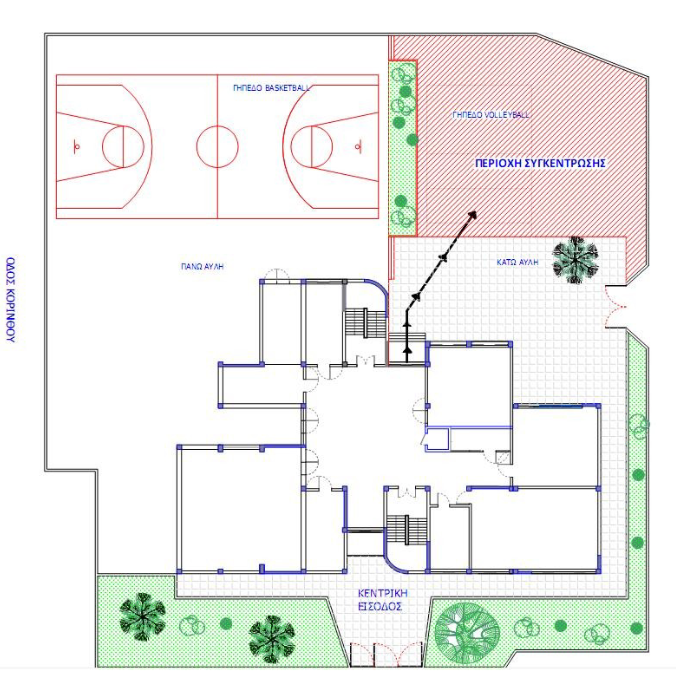 ΣυμπερασματικάΟ κοινά συμφωνημένος Εσωτερικός Κανονισμός Λειτουργίας βασίζεται στην ισχύουσα νομοθεσία και στις σύγχρονες παιδαγωγικές και διδακτικές αρχές. Η τήρησή του από τους μαθητές/τις μαθήτριες, τους/τις εκπαιδευτικούς και τους γονείς/κηδεμόνες, με αμοιβαίο σεβασμό στον διακριτό θεσμικό ρόλο τους, ώστε να έχει πληρότητα, γενική αποδοχή και εφαρμογή, αποτελεί προϋπόθεση της εύρυθμης λειτουργίας του Σχολείου. Είναι το θεμέλιο πάνω στο οποίο μπορεί το Σχολείο να οικοδομήσει για να πετύχει τους στόχους και το όραμά του.Θέματα που ανακύπτουν και δεν προβλέπονται από τον Κανονισμό, αντιμετωπίζονται κατά περίπτωση από τη Διευθύντρια του Σχολείου και τον Σύλλογο Διδασκόντων/Διδασκουσών, καθώς και από τον Σύμβουλο Εκπαίδευσης,  σύμφωνα με τις αρχές της παιδαγωγικής επιστήμης και την εκπαιδευτική νομοθεσία, σε πνεύμα συνεργασίας με όλα τα μέλη της σχολικής κοινότητας.Ο Εσωτερικός Κανονισμός Λειτουργίας ισχύει για ένα σχολικό έτος.                                                                                      Πεύκη 18 Σεπτεμβρίου 2023Η διευθύντρια,                                                                                                   2ο ΠΕΚΕΣ ΑττικήςΟι ΕκπαιδευτικοίΔΣ του Συλλόγου Γονέων, Εκπρόσωπος του Δήμουκαι το προεδρείο του 15/μελούς μαθητικού συμβουλίου.ΤΑΥΤΟΤΗΤΑ ΤΟΥ ΣΧΟΛΕΙΟΥΤΑΥΤΟΤΗΤΑ ΤΟΥ ΣΧΟΛΕΙΟΥΤΑΥΤΟΤΗΤΑ ΤΟΥ ΣΧΟΛΕΙΟΥΤΑΥΤΟΤΗΤΑ ΤΟΥ ΣΧΟΛΕΙΟΥΤΑΥΤΟΤΗΤΑ ΤΟΥ ΣΧΟΛΕΙΟΥΤΑΥΤΟΤΗΤΑ ΤΟΥ ΣΧΟΛΕΙΟΥ2ο ΓΥΜΝΑΣΙΟ ΠΕΥΚΗΣ2ο ΓΥΜΝΑΣΙΟ ΠΕΥΚΗΣ2ο ΓΥΜΝΑΣΙΟ ΠΕΥΚΗΣ2ο ΓΥΜΝΑΣΙΟ ΠΕΥΚΗΣΔΔΕ Β΄ΑΘΗΝΑΣΔΔΕ Β΄ΑΘΗΝΑΣΚωδικός Σχολείου (ΥΠAIΘ)Κωδικός Σχολείου (ΥΠAIΘ)05017140501714ΣΤΟΙΧΕΙΑΣΤΟΙΧΕΙΑΣΤΟΙΧΕΙΑΣΤΟΙΧΕΙΑΣΤΟΙΧΕΙΑΣΤΟΙΧΕΙΑΈδρα του Σχολείου (διεύθυνση)Έδρα του Σχολείου (διεύθυνση)Έδρα του Σχολείου (διεύθυνση) ΚΟΡΙΝΘΟΥ ΚΑΙ ΚΑΛΥΜΝΟΥ ΚΟΡΙΝΘΟΥ ΚΑΙ ΚΑΛΥΜΝΟΥ ΚΟΡΙΝΘΟΥ ΚΑΙ ΚΑΛΥΜΝΟΥΤηλέφωνο21080642172108064217e-mailmail@2gym-pefkis.att.sch.grmail@2gym-pefkis.att.sch.grΙστοσελίδαΙστοσελίδαhttp://2gym-pefkis.att.sch.gr/ Διευθύντρια Σχολικής ΜονάδαςΔιευθύντρια Σχολικής ΜονάδαςΔιευθύντρια Σχολικής Μονάδας ΘΕΟΔΩΡΑ ΜΑΖΙΩΤΗ ΘΕΟΔΩΡΑ ΜΑΖΙΩΤΗ ΘΕΟΔΩΡΑ ΜΑΖΙΩΤΗΥποδιευθυντές Α & ΒΥποδιευθυντές Α & ΒΥποδιευθυντές Α & ΒΙΩΑΝΝΗΣ ΧΑΤΖΗΙΩΑΝΝΙΔΗΣ ΔΕΣΠΟΙΝΑ ΣΗΜΙΤΗΙΩΑΝΝΗΣ ΧΑΤΖΗΙΩΑΝΝΙΔΗΣ ΔΕΣΠΟΙΝΑ ΣΗΜΙΤΗΙΩΑΝΝΗΣ ΧΑΤΖΗΙΩΑΝΝΙΔΗΣ ΔΕΣΠΟΙΝΑ ΣΗΜΙΤΗΠρόεδρος                                                    	Συλλόγου Γονέων/ΚηδεμόνωνΠρόεδρος                                                    	Συλλόγου Γονέων/ΚηδεμόνωνΠρόεδρος                                                    	Συλλόγου Γονέων/ΚηδεμόνωνΑΝΤΩΝΙΟΣ ΥΨΗΛΑΝΤΗΣΑΝΤΩΝΙΟΣ ΥΨΗΛΑΝΤΗΣΑΝΤΩΝΙΟΣ ΥΨΗΛΑΝΤΗΣ